Request for ProposalIntegrated Business PlanningTable of Content:1.	Request for Proposal	21.1.	Overall description	21.2.	Statement of Purpose	21.3.	Background Information	21.4.	Scope of Work	31.5.	Outcome and Performance Standards	41.6.	Deliverables	41.7.	Requirements for Proposal Preparation	41.8.	Evaluation and Award Process	41.9.	Overall Schedule	41.10.	Point of contact for future correspondence	41.11.	Requirement list	51.12.	Annexure-1 global supply chain	101.13.	Annexure -2 To be process flow	11Request for ProposalOverall description“Company” is engaged in the development, manufacture, sale, and servicing of consumables and systems for genetic analysis in the life sciences and clinical healthcare markets. Oracle’s JDEdwards Enterprise One ERP software (Release 8.12) has been rolled-out to all manufacturing and distribution units. Overall product flow and organizational units are described in the annexure 1.We are planning to augment our ERP footprint with additional capabilities in the S&OP (sales and operations planning), forecasting and integrated business planning tools like network planning, inventory optimization, etc. A high-level business process flow of the requirement is described in the annexure 2.We would like the vendor’s response for this RFP along with the custom-demo highlighting how your solution meets our needs.  Solid and proven integrations with ERP are key differentiator for this project.Statement of PurposeAugment Oracle’s JD Edwards’ ERP solution with advanced supply-chain solutions like sales & operations planning; demand planning, inventory optimization and production scheduling.Background Information“Company” is a pioneer in creating breakthrough tools that are driving the genomic revolution. By applying the principles of semiconductor technology to the life sciences, “Company” develops and commercializes systems that enable scientists to improve quality of life. The Company's customers include pharmaceutical, biotechnology, agrichemical, diagnostics, and consumer products companies, as well as, academic, government, and other non-profit research institutes. “Company” offers an expanding portfolio of integrated products and services, including its integrated GeneChip® platform, to address growing markets focused on understanding the relationship between genes and human health. “Company” has about 1,100 employees worldwide.Our major products could be grouped as arrays, reagents and instruments. Arrays come from Singapore manufacturing plant and reagents are manufactured at Cleveland/Ohio facility.   Instruments are sourced directly from vendors and sent to distribution centers.   Finished Goods are distributed to customers through a network of distribution centers in Kentucky, Nijmegen/Netherlands and Singapore. There are 5000+ finish goods for these products. Products have bills and routing setup at their respective manufacturing plants. Products are configured as sales kits, where distribution center can assemble the component and send the kit item to the customers. Company: “Company”Brands: Genechip, USB, PanomicsProduct groups: arrays, reagents, instrumentsProduct sub-groups: multiple levels exist.SKUs: 5000+ finished goods (about 1000 of them forecast driven)            Thousands of components defined through bills, kits and phantom assemblies.Unique differentiators:Product expiration date, sell-by date (customer need their shelf life before they could use the product) criticalProducts and components are lot controlled, extensively. Many of genechip products have shelf life of a year or less.Some products are under FDA regulationCompany is ISO certified (13485)Combination of long-lead time (instruments) to very short lead-time (consumables) productsMany saleable products exist as kits. (Distribution centers assemble the components and ships to the customer)Currently gross regeneration of DRP/MRP in ERP on a daily basis.Combination of product safety levels with product lead-time is critical to meet customer satisfaction at the distribution centersScope of WorkDeliver the software solution including the implementation, consulting, pre & post-golive support. The data integration between ERP and SCP is a key factor for sustaining the project. The SCP modules could be implemented in phases for ease of user training and progressive adoption of this new technology in the companyOutcome and Performance StandardsSoftware delivery, implementation timelines and supportDeliverablesRFP responseSolution demonstration with key reportsSoftware contract agreementImplementation timeline requirements, TCO, internal & external resource requirementsRequirements for Proposal PreparationInitial proposal with your company’s background, industry and customer profiles, solution offered.Vendors will present a custom-built demo to show the “Company” team how the solution meets our needs. Additional demo data could be sent to the presenter, if required. Customer- reference calls & site visitEvaluation and Award Process“Company” core team will review the solution offered along with implementation and integration requirements.Overall ScheduleJan- Feb 2011. RFP sent to vendorsLate Feb. Initial product demonstrationsMarch 2011. Detailed discussions with the vendorsPoint of contact for future correspondenceMathur Ravikumar3420 Central Expressway, Santa Clara CA 95051Phone: 408-731-5915mathur_ravikumar@”Company”.comRequirement listAnnexure-1 global supply chain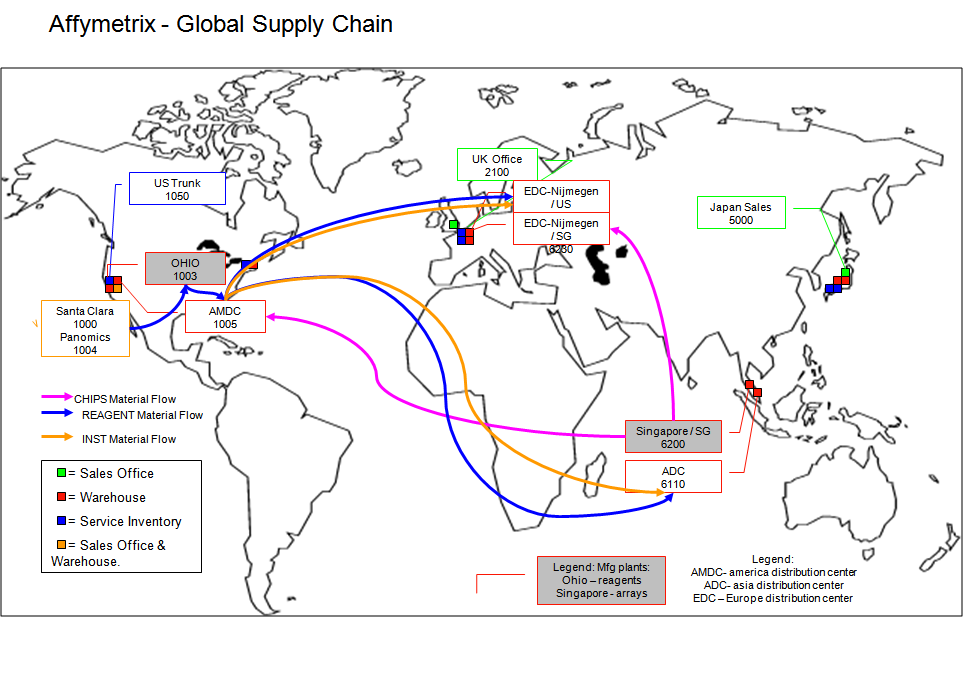 Annexure -2 To be process flow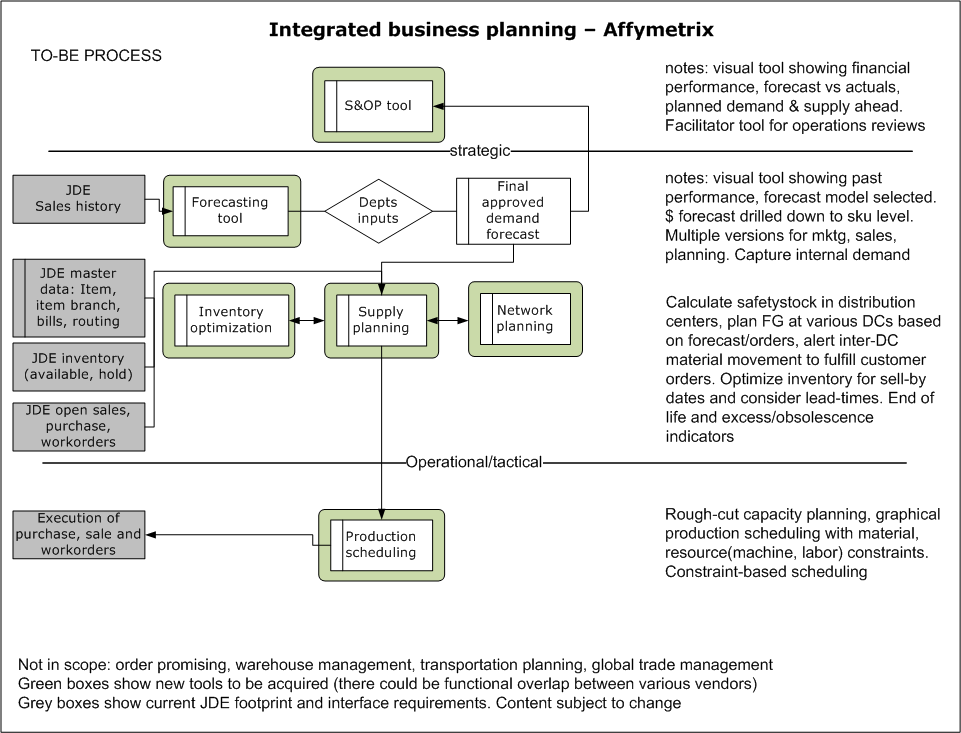 AreaRequirement detailcheck-point Forecasting (replacing JDE functionality)Ability to simulate future forecast based on various statistical models. The sales history has to be uploaded from JDE ERP systemAbility to capture different manual forecast inputs from sales, marketing, finance depts. Units & Dollar level forecast. Forecast interpreted in different units of measure.Ability to track manual overridesAbility to integrate with Salesforce.comAbility to capture internal demand separately and monitor the usage.Ability to determine and apply the best-fit model and track the forecast accuracy. Historical trend analysis.  Graphical dashboard capability to analyze and compare different models.Ability to measure biasRun what-if analysis without impacting the current production flow.Forecast data at SKU, product family and/or product line levels. Users across different functions able to see their data points.Ability to forecast for different hierarchy and on different levels of hierarchyValidate the forecast data points and fine-tune to different forecast buckets if necessary. Example: EOL products not having consistent demand in the past. (phase in/phase out process)Extend the final forecast access to vendors thru EDI or portal, based on data filters or conditionsWorkflow that communicates the final forecast into the transaction system and routing management approvals.Ability to gather customer forecast and integrate into global forecast Transfer the final approved forecast data into ERP systemNew product forecasting (like item, attribute based forecasting)Kit forecasting on dependent and independent levelsAbility to support an S&OP processAbility to calculate forecast consumptionnetwork planning and DRP (replacing JDE DRP functionality)Ability to calculate inventory requirements based on demand and safety stock calculationsSuggest safety stock at distribution centers based on the past usage and demand pattern. Safety stock vs future forecast in the distribution centers.  Visual based.System suggesting make or buy messages from the forecast/safety stock/customer demand in the global distribution center. The message should route to the relevant manufacturing location.System suggesting moving inventory from one DC to another to satisfy customer demand. Constraints on cost and transit lead-time to be evaluated by the tool.Distribution planning to consider alternative sourcing, transit leads time and consolidates messages to avoid LTL shipments.Include company holiday calendar and weekends – manufacturing and regional.  Local timezones.Ability to create and determine ATP.Ability to prioritize demand and allocate inventoryAbility to plan on different levels of the hierarchy and for different time horizons (aggregate planning)Ability to visualize network supply to demand imbalancesinventory optimization & MRP(replacing JDE MRP functionality)Predict the future inventory costs based on the current schedule of supply and demand.Ability to consider different supply and demand variabilityAbility to define inventory turns at product level. System to alert the users when the defined parameters exceed in the data model.Evaluate the impact of expired materials (both finished goods and components) and sell-down/re-assay materialsReal-time planning messages to order or make products.Replenish perishable or selldown products based on their declining shelf life.Identify and alert the impact of future E&O. Exclude the future expired inventory in the planning processIdentify and alert the EOL products – de factomulti echelon inventory optimization vs. MRP/DRP functionalityGenerate planning messages for procurement or manufacturing, based on the bills, routing.Ability to push those messages to ERP system for day-to-day executionOn-demand data refresh into the model and export back to ERP systemNo limitation on bills. Example: GCS instrument bills in 1000. Ability to account for manufacturing and operational constraintsAbility to include total landed costsAbility to optimize inventory strategies and flow pathsTime supply Demand over lead-timeRegional Safety StockGlobal Safety StockSum up from low level detail within the hierarchyForce down an inventory budget and disseminate down within the hierarchyCapacity planning(replacing JDE functionality)Rough cut capacity planning to analyze resource constraintsGraphical tool that helps management to identify potential problem areas with respect to resource usage and limitationsAbility to simulate and run what-if analysis for capacity requirements. Major order, machine downtime, resource splits, etc.Ability to compare scenarios side by sideAbility to document and track assumptions associated with each scenarioDataReal-time integration between ERP and SCP modules. Import/Export CapabilitiesData Dump for usersReports – replace current Excel reportsUser defined reportsAd hoc as well as scheduled reportingMaster production Scheduling(new functionality – desired list)Schedule work orders based on DRP/MRPIdentify resource constraints and offer solutionsAbsorb user-driven manual interventions and re-plan the master scheduleVisual display of all planned, firmed-up and in-progress work orders within a time frameReports like dispatch list to be sent to shop floor managers.Ability in input supporting resource constraints like inspection, document control and other functional groups.S&OP (new functionalityDesired list)Facilitate collaboration among different functional groups to visualize overall inventory, supply & demand patterns and potential bottlenecks.  A single integrated tool and dashboard capabilities to display critical information.Top-down and bottom-up data flow. Ability to see capacity constraints when the top level S&OP plan is changed.Slice & dice the data into various product groups and manufacturing/distribution facilitiesInquire or report future material shortage against the approved supply plan